Lilli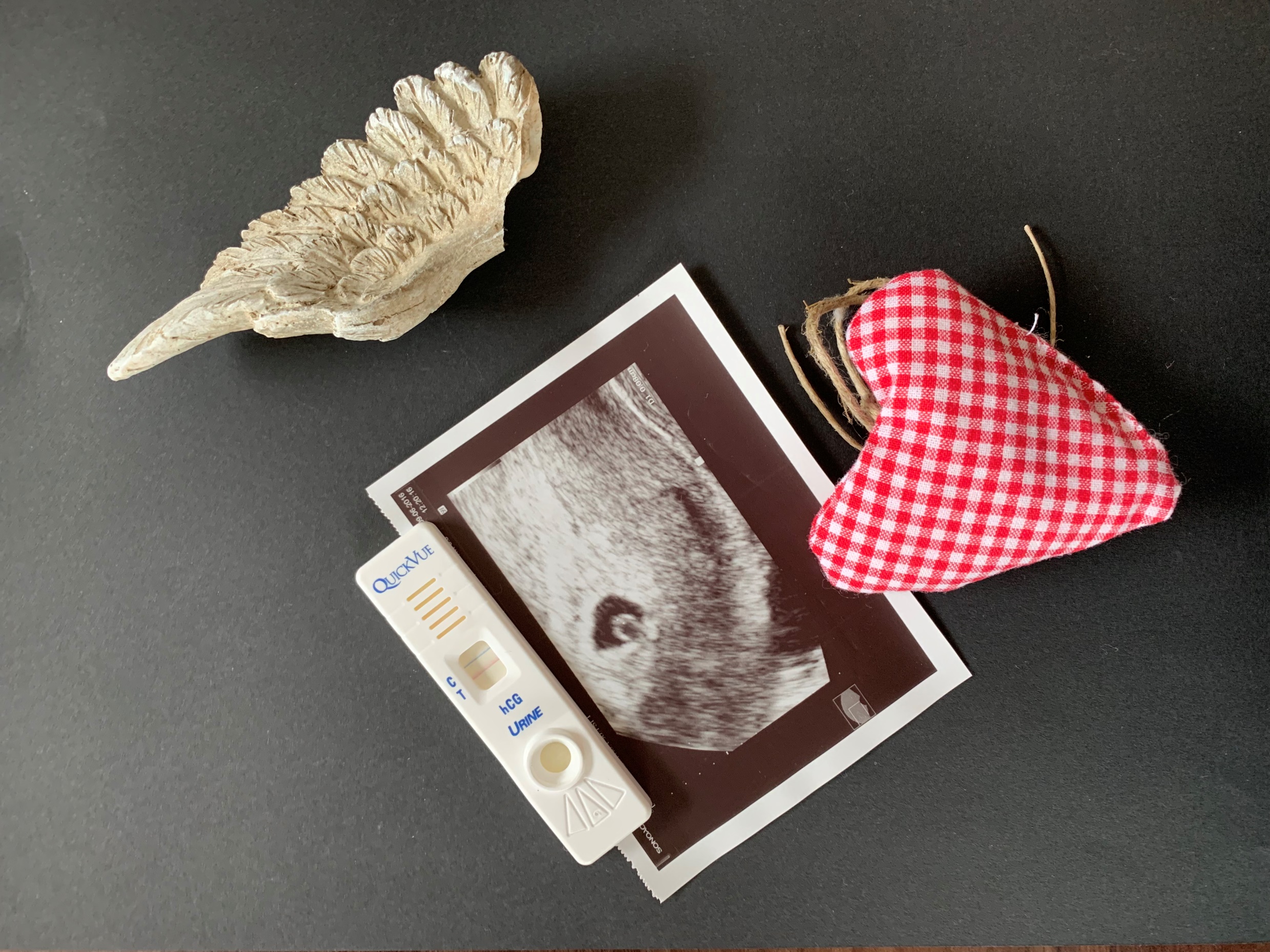 	Name/-n :	Datum :	Schwangerschaftswoche
/ Tage nach der Geburt:Geschwisterkind/-er:	Meine Erinnerung…	Meine Erinnerung…	Meine Erinnerung…Schmerzhafteste Aussage:Schmerzhafteste Aussage:AntwortAntwortDabei gedacht:Dabei gedacht:Hilfreiche Aussage/Aktivität:Hilfreiche Aussage/Aktivität:„Was“ oder „Wie „es mir geholfen hat:„Was“ oder „Wie „es mir geholfen hat: